JUUL烟弹中尼古丁的含量等于：a. 一支香烟					b. 一包半至两包香烟c. 半包香烟	d. 五包香烟以下哪项有关JUUL和PHIX的说法是正确的？a. 一些产品含有尼古丁			b. 所有产品都含有尼古丁c. 没有一种产品含有尼古丁	d. 不含香料尼古丁浓度为5％的电子烟/蒸汽烟产品_________。a. 尼古丁含量极低	b. 尼古丁含量很低c. 尼古丁含量很高	d. 尼古丁含量极高尼古丁会影响人体哪些器官？a. 胃						b. 心脏c. 肺部					d. 上述所有选项JUUL Labs报告他们的电子烟汁烟弹中含有7种成分。 独立科学家在他们的电子烟汁烟弹中发现了多少种化学物质？a. 7						b. 59c. 19 						d. 尚未研究过2018年的烟弹型产品系统广告为何不适合年轻人？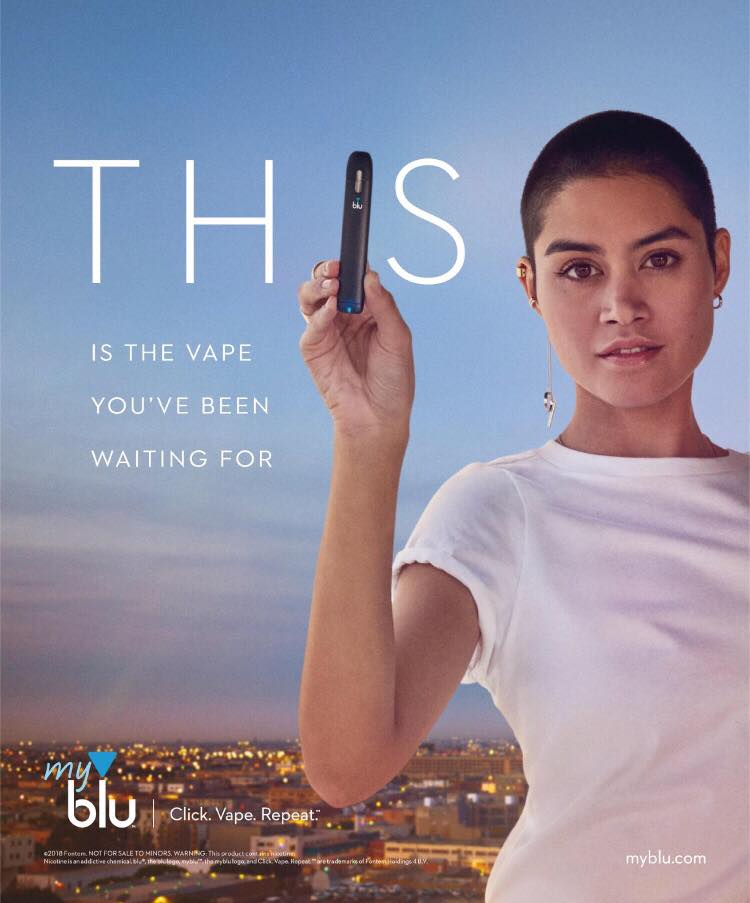 a. 采用年轻模特来针对年轻人做广告b. 使用针对年轻人的特定措辞c. 烟弹型产品公司将吸烟与社会正义相关联d. 上述所有选项如何向年轻人推销烟弹型产品系统？a. 使用香料和颜色				b. 误导性尼古丁标签 c. 在广告中使用年轻模特 	d. 上述所有选项市场上电子烟汁中尼古丁的含量在0-25毫克之间，而每个JUUL烟弹中尼古丁的含量至少为___毫克。  a. 4.13					b. 5c. 25	d. 41.3许多烟弹型产品系统中，哪种成分使它们具有高度成瘾性？a. 苯甲酸					b. 提取物和香料 c. 甘油 	d. 尼古丁 我们对烟弹型产品系统的哪些信息并不了解？a. 所有特定成分				b. 长期使用的效应 c. 尼古丁对大脑的影响 	d. a和b 